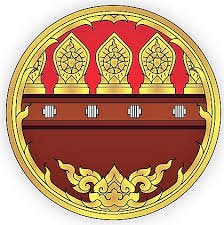 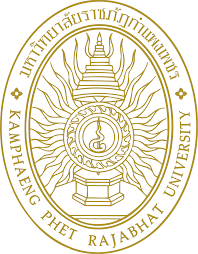 รายงานผลการดำเนินงานโครงการบูรณาการพันธกิจสัมพันธ์เพื่อแก้ไขปัญหาความยากจน ประจำปีงบประมาณ พ.ศ.2562ตามโครงการความร่วมมือระหว่างจังหวัดกำแพงเพชรกับมหาวิทยาลัยราชภัฏกำแพงเพชรบ้านพุสะแก ม.11 ตำบลวังหิน อำเภอเมืองตาก จังหวัดตากหน่วยงานรับผิดชอบสำนักบริการวิชาการและจัดหารายได้มหาวิทยาลัยราชภัฏกำแพงเพชรบทที่ 1 บริบทโครงการ๑.ชื่อโครงการ บูรณาการพันธกิจสัมพันธ์เพื่อแก้ปัญหาความยากจนของประชาชนในท้องถิ่น๒. ความสอดคล้องกับยุทธศาสตร์ชาติการสร้างความเป็นธรรมและลดความเหลื่อมล้ำในสังคม๓. ความสอดคล้องกับแผนพัฒนาเศรษฐกิจและสังคมแห่งชาติฉบับที่ ๑๒ยุทธศาสตร์ที่ ๑การเสริมสร้างและพัฒนาศักยภาพมนุษย์๔. ความสอดคล้องกับประเด็นยุทธศาสตร์ กลยุทธ์ มาตรการ ตัวชี้วัดของมหาวิทยาลัยราชภัฏกำแพงเพชรประเด็นยุทธศาสตร์ที่ 1 	การพัฒนาท้องถิ่นด้วยพันธกิจสัมพันธ์มหาวิทยาลัยกับสังคมท้องถิ่นด้วยศาสตร์พระราชากลยุทธ์ที่ 1	พัฒนาศักยภาพการให้บริการวิชาการเพื่อการพัฒนาท้องถิ่น โดยการบูรณาการพันธกิจและสร้างเครือข่ายตัวชี้วัดที่ 1	จำนวนชุมชน/ประเด็นที่ได้รับการชี้นำ แก้ไขปัญหาจากนวัตกรรมที่สร้างสรรค์ขึ้น๕. เหตุผลความจำเป็น	แก้ไขปัญหาความยากจนตามนโยบายของรัฐบาลที่ผ่านมาในหลากหลายโครงการนั้นได้ชี้ให้เห็นถึงจำนวนประชากรครัวเรือนยากจนยังคงมีสัดส่วนที่สูงภายใต้กระแสการเปลี่ยนแปลงที่รวดเร็วทั้งจากภายในและภายนอกประเทศ นับวันปัญหาความยากจนจะมีลักษณะซับซ้อน มีความเหลื่อมล้ำที่ขยายตัวมากขึ้น โดยเฉพาะในภาคตะวันออกเฉียงเหนือ ประการสำคัญคือ การดำเนินงานพัฒนาครัวเรือนผู้ด้วยโอกาสและยากจน ไม่สามารถแก้ไขได้ด้วยการส่งเสริมกิจกรรมสร้างรายได้แต่อย่างเดียวจำเป็นต้องใช้หลักปรัชญาเศรษฐกิจพอเพียงสู่ระดับครอบครัว โดยเฉพาะครอบครัวของเกษตรกรในทุกๆภูมิภาคเพื่อเสริมภูมิคุ้มกันที่มีอยู่พร้อมทั้งสร้างภูมิคุ้มกันใหม่ สร้างความพร้อมให้กับชุมชนและครัวเรือนยากจน ต้องบูรณาการความรู้ทุกมิติทั้งด้านสังคม เทคนิควิธีการผลิตและการบริโภคที่เป็นมิตรต่อสิ่งแวดล้อม การป้องกันดูแลรักษาสุขภาพและสวัสดิการชุมชน รวมทั้งการจัดการทรัพยากรธรรมชาติที่เหมาะสมกับชุมชนเป้าหมายนอกจากนี้ยังต้องมีระยะเวลาดำเนินการเพียงพอสำหรับการพัฒนาศักยภาพครัวเรือนและชุมชนเป้าหมายให้สามารถดำเนินการพัฒนาด้วยตนเองได้อย่างต่อเนื่องมหาวิทยาลัยราชภัฏกำแพงเพขร ตระหนักถึงความสำคัญของการมีบทบาทสนับสนุนด้านวิชาการและปฏิบัติงานร่วมกับหน่วยงานและองค์กรภาคีในการแก้ไขปัญหาความยากจนโดยกระบวนการวิจัยและพัฒนาความมั่นคงของประเทศจากฐานรากให้บังเกิดผลอย่างเป็นรูปธรรม จึงได้กำหนดให้มีการจัดทำ “แก้ไขความยากจนของประชาชนในเขตชนบท” โดยมุ่งเน้นครอบครัวของเกษตรกรในทุกๆจังหวัดทั่วประเทศ ๖. วัตถุประสงค์โครงการ เพื่อแก้ไขปัญหาความยากจนของครัวเรือนในท้องถิ่นโดยยึดแนวทางตามปรัชญาเศรษฐกิจพอเพียงหรืออาศัยองค์ความรู้และความเชี่ยวชาญของแต่ละมหาวิทยาลัยและสร้างรายได้ให้กับชุมชนท้องถิ่นเพิ่มขึ้น๗. เป้าหมายโครงการ (Outputs)    	เชิงปริมาณจำนวนผู้เข้าร่วมโครงการจังหวัดละ 100 ครัวเรือน (แบ่งพื้นที่ จังหวัดกำแพงเพชรพื้นที่ละไม่น้อยกว่า 30 ครัวเรือน / จังหวัดตากพื้นที่ละไม่น้อยกว่า 50 ครัวเรือน)เชิงคุณภาพผู้ที่เข้าร่วมโครงการมีรายได้เพิ่มขึ้น ไม่น้อยกว่าร้อยละ 80 ของผู้ที่เข้าร่วมโครงการทั้งหมดครัวเรือนที่เข้าร่วมโครงการมีรายได้เพิ่มขึ้นร้อยละ 30 ๘. กลุ่มเป้าหมายโครงการ (Target group)	ครัวเรือนในท้องถิ่นที่มีความยากจนในท้องถิ่นทุกจังหวัดจังหวัดละ 100 ครัวเรือน9. กิจกรรม - วิธีดำเนินการ(Activity)๑๐. ระยะเวลาดำเนินการโครงการ	๑ ตุลาคม ๒๕๖๑ - ๓๐ กันยายน ๒๕๖๒๑๑. สถานที่/พื้นที่ดำเนินการบ้านพุสะแก ม.11 ตำบลวังหิน อำเภอเมืองตาก จังหวัดตากโดยมีผู้เข้าร่วมโครงการ จำนวนอย่างน้อย  50  ครัวเรือน๑๒. หน่วยงานผู้รับผิดชอบโครงการ สำนักบริการวิชาการและจัดหารายได้ มหาวิทยาลัยราชภัฏกำแพงเพชร๑๓. ผลประโยชน์ที่คาดว่าจะได้รับ (Impact)		ครัวเรือนที่เข้าร่วมโครงการพ้นจากเกณฑ์ความยากจนและมีภูมิคุ้มกันในการแก้ไขปัญหาความยากจนได้อย่างยั่งยืนแนวทางตามปรัชญาเศรษฐกิจพอเพียงและสามารถนำไปถ่ายทอดให้แก่ประชาชนที่มีความยากจนในแต่ละท้องถิ่นได้บทที่ 2ปัญหา ความต้องการของชุมชน1. ข้อมูลจากการสัมภาษณ์ผู้นำชุมชนและประชาชนในชุมชน2. สรุปปัญหาของพื้นที่ที่จะดำเนินการในปีงบประมาณ พ.ศ.2562บทที่ 3รายงานผลการดำเนินงานโครงการกิจกรรมที่ดำเนินการภายในโครงการ/กิจกรรม กิจกรรมที่ลงไปดำเนินการเพื่อรับทราบปัญหา1.2 กิจกรรมที่ลงไปดำเนินการเพื่อแก้ไขปัญหาหรือพัฒนา1.2.1 จัดทำโรงอบแห้งรมควันเครื่องจักสานไม้ไผ่ โดยความร่วมมือระหว่างสำนักบริการวิชาการและจัดหารายได้ โปรแกรมวิชาเทคโนโลยีพลังงาน คณะเทคโนโลยีอุตสาหกรรม องค์การบริหาร   ส่วนตำบลวังหิน และชุมชน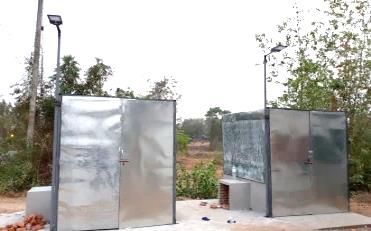 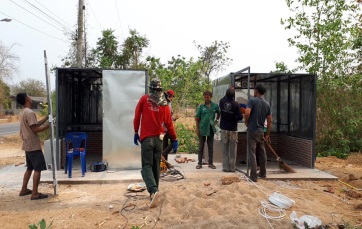 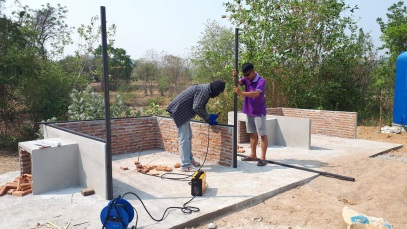 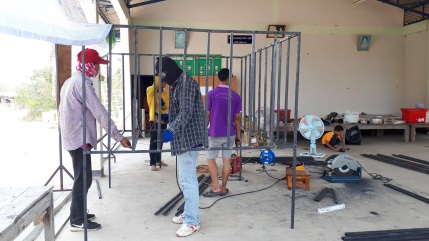 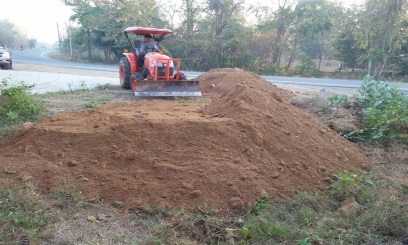 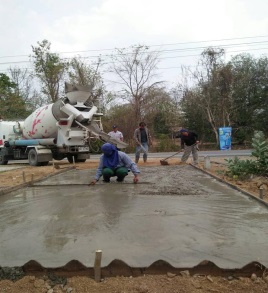 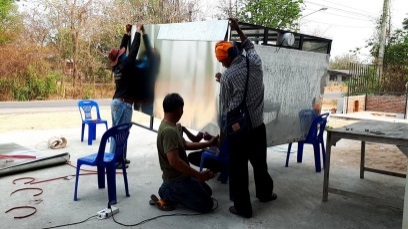 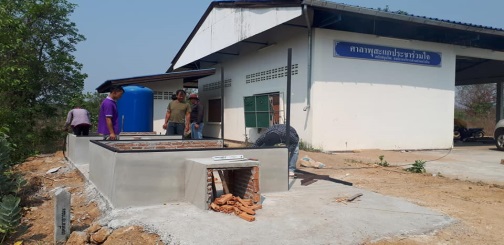 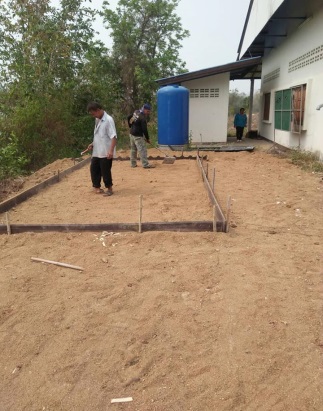 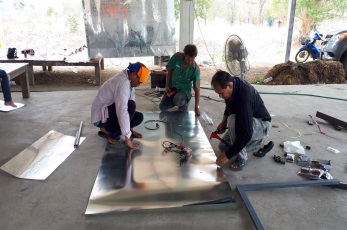 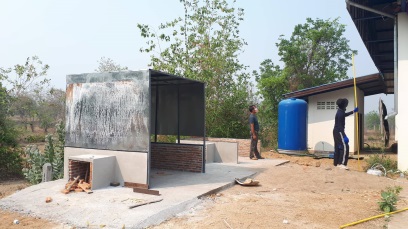 1.2.2 อบรมเชิงปฏิบัติการการทำปุ๋ยคอก ลดการใช้สารเคมี เมื่อวันที่ 25 ธันวาคม 2561         ณ ศาลาเอนกประสงค์ ม.11  ต.วังหิน อ.เมือง จ.ตาก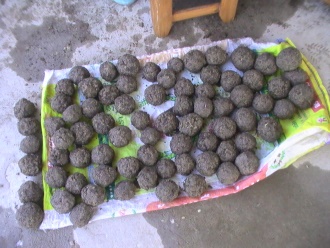 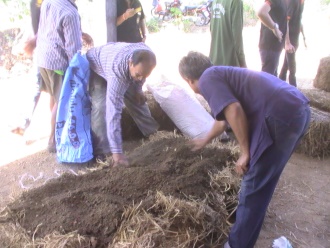 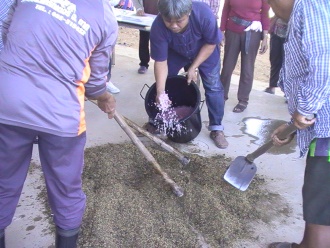 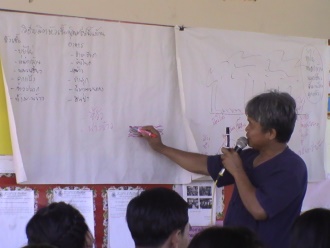 1.2.3 อบรมการทำปุ๋ยอินทรีย์ปริมาณมากแบบไม่พลิกกลับกอง เมื่อวันที่ 11 กุมภาพันธ์ 2562  ณ ศาลาเอนกประสงค์หมู่ที่ 11 บ้านพุสะแก ต.วังหิน อ.เมืองตาก จ.ตาก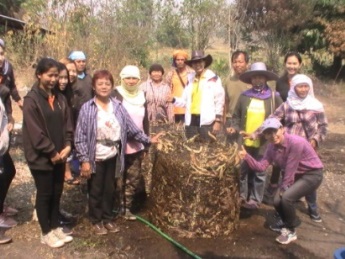 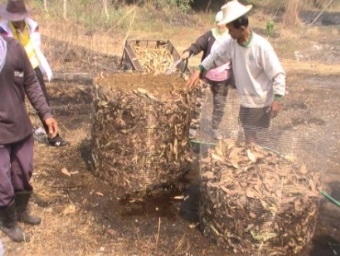 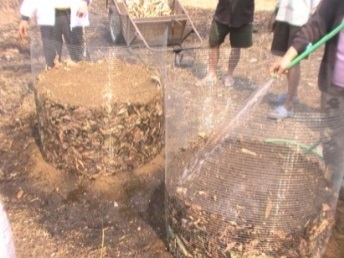 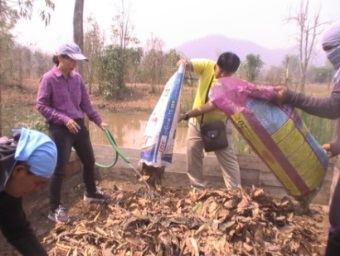 1.2.4 ส่งมอบโรงอบแห้งรมควันเครื่องจักสานไม้ไผ่ และตู้อบพลังงานทางเลือก เมื่อวันที่ 1 เมษายน 2562 และถ่ายทอดองค์ความรู้การใช้นวัตกรรมโรงอบและตู้อบ รวมทั้งติดตามผลการดำเนินงาน ณ บ้านพุสะแก ตำบลวังหิน อำเภอเมือง จังหวัดตาก โดยมีผู้แทนจากที่ว่าการอำเภอเมืองตาก นายกองค์การบริหารส่วนตำบลวังหิน ผู้นำชุมชนและประชาชนเข้าร่วมกิจกรรม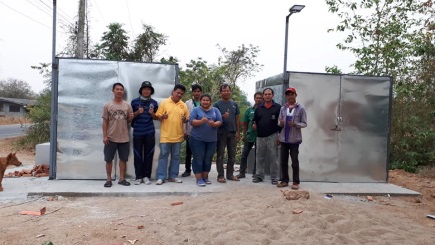 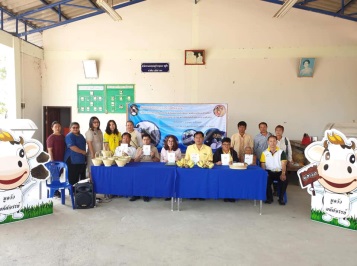 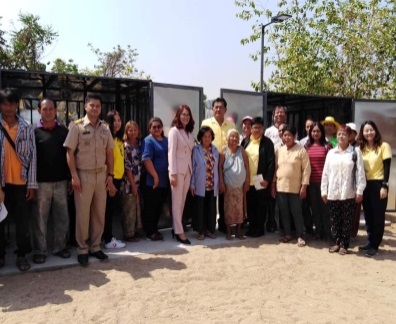 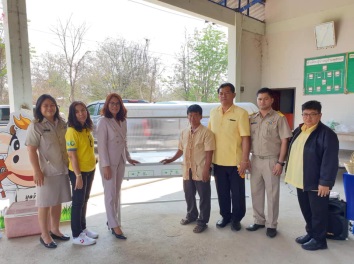 1.2.5 อบรมการเพิ่มมูลค่าเครื่องจักรสาน  เมื่อวันที่ 27 มิถุนายน 2562 ณ ศาลาเอนกประสงค์ หมู่ที่ 11 บ้านพุสะแก ต.วังหิน อ.เมืองตาก จ.ตาก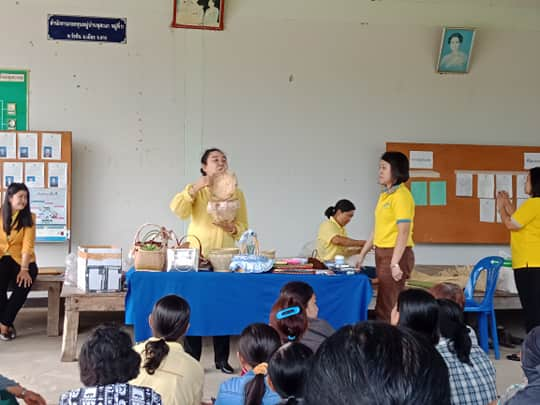 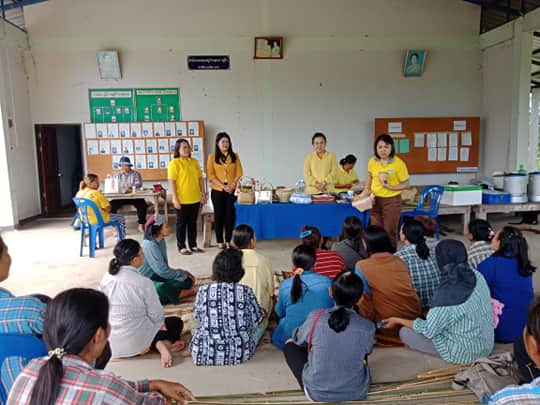 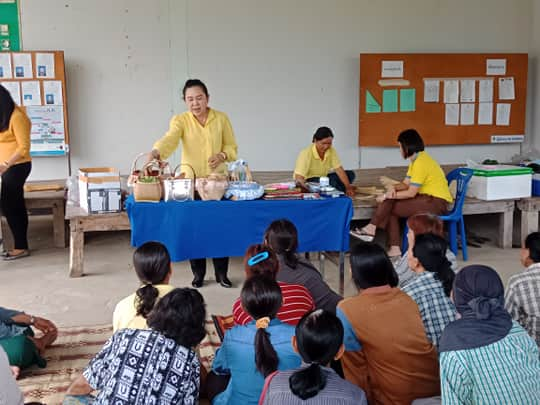 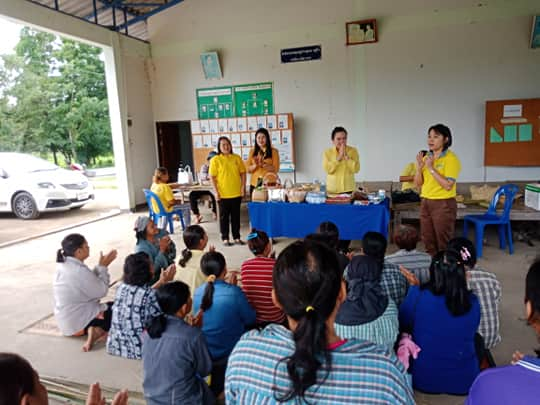 2. ผลการดำเนินงาน	2.1 ผลการดำเนินงานกิจกรรม2.2 ผลการดำเนินงานตามเป้าหมายตัวชี้วัด 3. ผลผลิต (output) ผลลัพธ์ (outcome) และผลกระทบ (impact) 	3.1 ผลผลิต : จำนวนครัวเรือนได้รับการส่งเสริมอาชีพ3.2 ผลลัพธ์ : กลุ่มอาชีพเครื่องจักสาน ขายสินค้าได้ราคาสูงขึ้นเนื่องจากสามารถยืดอายุการเก็บรักษาไว้ได้นาน ป้องกันการเกิดเชื้อราได้	3.3 ผลกระทบ : ชุมชนเกิดความรักความสามัคคี  ช่วยเหลือซึ่งกันและกัน		4. องค์ความรู้/งานวิจัย/นวัตกรรมที่เกิดจากแก้ไขปัญหาหรือพัฒนาจากพื้นที่นี้การนำตู้อบรมควันเครื่องจักสานเพื่อแก้ปัญหาการเกิดเชื้อรา และการแปรรูปมูลโคเป็นปุ๋ยเพื่อเพิ่มมูลค่า5. สรุปโมเดลการพัฒนา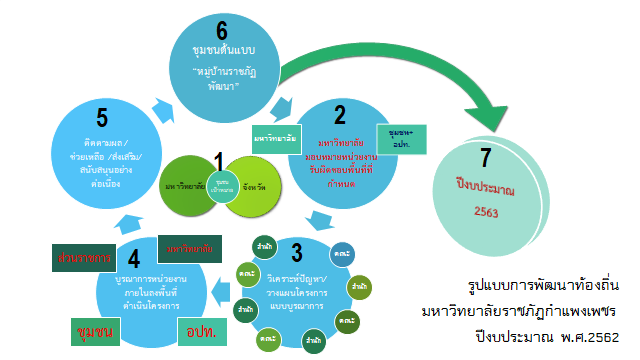 6. ปัญหา อุปสรรค ข้อเสนอแนะ1. การรวมกลุ่มของชุมชนยังไม่เข้มแข็ง2. การแก้ปัญหาชุมชนต้องทำงานร่วมกันหลายฝ่ายที่เกี่ยวข้อง3. ผู้นำชุมชนส่วนใหญ่เป็นผู้นำทางการซึ่งมีภาระงานมาก4. ช่องทางการตลาดยังมีน้อย7. แผนที่จะดำเนินการต่อไป1. จัดทำช่องทางการตลาดเพื่อเพิ่มยอดขาย จากการเพิ่มมูลค่าการผลิตเครื่องจักสาน และปุ๋ยอินทรีย์    เพื่อสร้างรายได้2. จัดทำกลุ่มของชุมชนให้มีรูปแบบที่ชัดเจน เพื่อให้กลุ่มเกิดความเข้มแข็ง3. วางแนวทางการปลูกไผ่เพื่อเป็นวัตถุดิบให้กับชุมชนอื่น เพื่อสร้างรายได้แบบรายงานผลข้อมูลชุมชนสภาพปัญหาและความต้องการพัฒนาหมู่บ้านเป้าหมายในการพัฒนาของจังหวัดกำแพงเพชรกิจกรรมตัวชี้วัดค่าเป้าหมายต้นทางสร้างความรู้ความเข้าใจแนวทางการแก้ไขปัญหาโดยยึดแนวทางตามปรัชญาเศรษฐกิจพอเพียง     1. ประชุมกลุ่มย่อยร่วมกับครอบครัวยากจนเพื่อวิเคราะห์ผู้เป็นกำลังสำคัญในการหาเลี้ยงชีพ มีรายได้หลัก/รอง/ไม่มีรายได้    2. ประชุมกลุ่มย่อยวิเคราะห์ปัญหาแท้จริงที่ต้องเสริมสร้างให้เกิดรายได้และกิจกรรมแผนการพัฒนาจำนวนครอบครัวที่ได้รับความรู้ความเข้าใจจังหวัดละ ๑๐๐ ครอบครัวกลางทางส่งเสริมการเพิ่มทักษะอาชีพและอาชีพเสริม    1. ถ่ายทอดองค์ความรู้และเครื่องมือในการช่วยเหลือ ลดค่าใช้จ่ายเพิ่มรายได้    2. สร้างอาชีพ/ผลผลิต/ผลลัพธ์/แนวทางที่เป็นรูปธรรม    3. การสร้างรายได้/สร้างเครือข่าย/หาตลาด/ทดลองขาย    4. ถ่ายทอดความรู้จากประชารัฐทั้ง        5. ภาคส่วน ช่วยเหลือในการสร้างรายได้สร้างเครือข่ายจำนวนครอบครัวที่ได้รับการส่งเสริมการเพิ่มทักษะอาชีพและอาชีพเสริมจังหวัดละ ๑๐๐ ครอบครัวปลายทางสำรวจและประเมินรายได้ครัวเรือน       1. การจัดทำบัญชีครัวเรือนประจำวัน/สัปดาห์/เดือน และการจัดการบริหารเงินรายได้รายจ่าย       2. ติดตามประเมินผล  จำนวนครั้งในการสำรวจและประเมินรายได้ครัวเรือน/ครอบครัว3 ครั้งพื้นที่เป้าหมาย(1)หมู่บ้านเป้าหมาย(2)ปัญหา/ความต้องการ(3)เป้าหมายการพัฒนา(4)ประเด็นในการพัฒนา(5)ผู้รับผิดชอบของหน่วยงาน(6)ผู้รับผิดชอบของหน่วยงานภาคีเครือข่าย(7)ตำบลวังหิน อำเภอเมืองตากจังหวัดตากหมู่ที่ 111. การพัฒนากลุ่มอาชีพเครื่องจักสาน มีปัญหาในการผลิตเครื่องจักสานขึ้นมาไม่สามารถเก็บไว้ได้นานจะมีราขึ้น จึงต้องรีบขายทำให้ต้องขายในราคาถูก และรูปแบบที่ผลิตออกมายังไม่หลากหลาย 1. เครื่องจักรสาน2. การทำปุ๋ยจาก   มูลโค 2. การพัฒนากลุ่มอาชีพเครื่องจักรสานทางการตลาดไม่มีปัญหามีตลาดรองรับโดยมีปัญหาดังนี้ ปัญหาเครื่องจักรสานที่ทางกลุ่มผลิตขึ้นมาไม่สามารถเก็บไว้ได้นานจะราขึ้น จึงต้องรีบขายทำให้ต้องขายในราคาถูก และรูปแบบที่ผลิตออกมายังไม่หลากหลาย โดยพัฒนาดังนี้     2.1 แนวทางพัฒนาสร้างตู้อบเครื่องจักรสานเพื่อป้องกันเชื้อรา    2.2 พัฒนารูปแบบเครื่องจักรสานให้มีรูปแบบหลากหลาย3. ชุมชนมีอาชีพการเลี้ยงโคจำนวนมากและขายมูลวัวให้กับผู้ซื้อทั่วไปที่มารับซื้อกระสอบป่านกระสอบละ 20 บาท โดยมีแนวทางการพัฒนา โดยการสร้างมูลค่าเพิ่มจากมูลสัตว์1. สำนักบริการวิชาการวิชาการฯ2. มหาวิทยาลัยราชภัฎกำแพงเพชร แม่สอดองค์การบริหารส่วนตำบลวังหินหมู่ที่ 13การพัฒนากลุ่มปลูกสมุนไพร มีปัญหาในการอบสมุนไพร การแปรรูปสมุนไพร กลุ่มปลูกสมุนไพร1. พื้นที่ปลูกสมุนไพรเป็นจำนวนมาก แลดำเนินชีวิตเศรษฐกิจพอเพียง  -ตู้อบสมุนไพร  -ตราสินค้าและบรรจุภัณฑ์  -ขยายสมาชิกในการดำเนินชีวิตเศรษฐกิจพอเพียง1. สำนักบริการวิชาการวิชาการฯ2. มหาวิทยาลัยราชภัฎกำแพงเพชร แม่สอดองค์การบริหารส่วนตำบลวังหิน2. ชุมชนมีอาชีพการเลี้ยงโคจำนวนมากและขายมูลโคในราคาถูกให้กับผู้ซื้อทั่วไปที่มารับซื้อปัญหาของพื้นที่วิธีการดำเนินการแก้ไขปัญหา1. การพัฒนากลุ่มอาชีพเครื่องจักสาน มีปัญหาในการผลิตเครื่องจักสานไม่สามารถเก็บไว้ได้นานเนื่องจากจะมีเชื้อราขึ้น จึงต้องรีบขายทำให้ต้องขายในราคาถูก และรูปแบบที่ผลิตออกมายังไม่หลากหลาย 1. พัฒนานวัตกรรมเพื่อป้องกันเชื้อราในไม้ไผ่เช่น จัดทำตู้อบเครื่องจักสานเพื่อป้องกันการเกิดเชื้อรา2. พัฒนารูปแบบผลิตภัณฑ์ให้มีรูปแบบที่หลากหลาย เช่น ของที่ระลึก เครื่องประดับตกแต่งที่พัก เป็นต้น2. ชุมชนมีอาชีพการเลี้ยงโคจำนวนมากโดยเกษตรกรจะนำมูลโคไปขายในราคาถูกสร้างมูลค่าเพิ่มจากมูลโคโดยการทำปุ๋ยสูตรต่างๆที่กิจกรรมผลผลิตกิจกรรมที่ได้ปัญหา/อุปสรรคและการแก้ไข1ลงพื้นที่สำรวจข้อมูลชุมชน ปัญหาและความต้องการพัฒนา โดยระดมความคิดเห็นจากผู้นำชุมชน และประชาชนในหมู่บ้าน และองค์การบริหารส่วนตำบลวังหิน เมื่อวันที่ 24 เมษายน 2561ได้ข้อมูลชุมชน ปัญหา และความต้องการในการพัฒนา เพื่อนำข้อมูลมาจัดทำแผนพัฒนาต่อไป2ลงพื้นที่พูดคุยรับทราบประเด็นปัญหาและวางแผนการพัฒนา เมื่อวันที่ 6 ตุลาคม 2561 ลงพื้นที่องค์การบริหารส่วนตำบลวังหิน อำเภอเมือง จังหวัดตาก โดยประชุมร่วมกับผู้บริหาร อบต. ผู้นำชุมชน ประชาชนในพื้นที่ เพื่อวางแผนการดำเนินงานโครงการฯ สำหรับพื้นที่เป้าหมายที่ได้กำหนดร่วมกับจังหวัดตาก ได้ร่วมกันกำหนดประเด็นการพัฒนา โดยการจัดตั้งกลุ่มพัฒนาอาชีพบ้านพุสะแก การพัฒนาผลิตภัณฑ์จักสาน การเพิ่มมูลค่าผลิตภัณฑ์ การผลิตปุ๋ยจากมูลโค การพัฒนานวัตกรรมการผลิตเครื่องจักสาน และได้กำหนดหมู่บ้านเป้าหมายเพิ่มอีก 1 หมู่บ้าน ได้แก่ หมู่ 13 บ้านตลุกสัก โดยมีเป้าหมายการพัฒนาหมู่บ้าน เป็นศูนย์การเรียนรู้เกษตรทฤษฎีใหม่ และการพัฒนาอุตสาหกรรมเกษตรแปรรูปสมุนไพร3จัดประชุมระดมความคิดเห็น และให้ความรู้เพื่อส่งเสริมการนำหลักปรัชญาของเศรษฐกิจพอเพียงมาใช้ในการดำเนินชีวิต เมื่อวันที่ 19 พฤศจิกายน 2561ได้รับการยอมรับและการกำหนดเป้าหมายร่วมกันในการพัฒนาคุณภาพชีวิตของคนในหมู่บ้าน โดยเริ่มจากการหาวิธีลดรายจ่าย และการหาแนวทางสร้างรายได้เพิ่มให้กับคนในชุมชนที่กิจกรรมผลผลิตกิจกรรมที่ได้ปัญหา/อุปสรรคและการแก้ไข1ดำเนินการจัดทำโรงอบแห้งรมควันเครื่องจักสานไม้ไผ่ โดยความร่วมมือระหว่างสำนักบริการวิชาการและจัดหารายได้ โปรแกรมวิชาเทคโนโลยีพลังงาน คณะเทคโนโลยีอุตสาหกรรม องค์การบริหารส่วนตำบลวังหิน และชุมชนโรงอบแห้งรมควันเครื่องจักสานไม้ไผ่ปัญหา1. การรวมกลุ่มของชุมชนยังไม่เข้มแข็ง2. การแก้ปัญหาชุมชนต้องทำงานร่วมกันหลายฝ่ายที่เกี่ยวข้อง3. ผู้นำชุมชนส่วนใหญ่เป็นผู้นำทางการซึ่งมีภาระงานมาก4. ช่องทางการตลาดยังมีน้อยแนวทางแก้ไข   1. มหาวิทยาลัยต้องนำองค์ความรู้การบริหารกลุ่มเข้าไปใช้กับชุมชนให้เกิดการร่วมมือที่แท้จริง   2. หน่วยงานที่เกี่ยวข้องร่วมกันอย่างจริงจัง โดยทำแผนการพัฒนาร่วมกัน และรายงานให้ผู้บริหารระดับสูงรับทราบ   3. สร้างผู้นำการเปลี่ยนแปลงในชุมชนเพื่อเป็นผู้ในชุมชนแทนผู้นำที่เป็นทางการได้   4. ส่งเสริมให้กลุ่มออกงานแสดงสินค้า หรือทำช่องทางการตลาดในรูปแบบอื่นๆ2อบรมเชิงปฏิบัติการการทำปุ๋ยคอก ลดการใช้สารเคมี ให้กับชุมชนบ้านพุสะแก วันที่ 25 ธันวาคม 2561 ณ ศาลาเอนกประสงค์ ม.11 ต.วังหิน อ.เมือง จ.ตากผลิตภัณฑ์จากมูลโคปัญหา1. การรวมกลุ่มของชุมชนยังไม่เข้มแข็ง2. การแก้ปัญหาชุมชนต้องทำงานร่วมกันหลายฝ่ายที่เกี่ยวข้อง3. ผู้นำชุมชนส่วนใหญ่เป็นผู้นำทางการซึ่งมีภาระงานมาก4. ช่องทางการตลาดยังมีน้อยแนวทางแก้ไข   1. มหาวิทยาลัยต้องนำองค์ความรู้การบริหารกลุ่มเข้าไปใช้กับชุมชนให้เกิดการร่วมมือที่แท้จริง   2. หน่วยงานที่เกี่ยวข้องร่วมกันอย่างจริงจัง โดยทำแผนการพัฒนาร่วมกัน และรายงานให้ผู้บริหารระดับสูงรับทราบ   3. สร้างผู้นำการเปลี่ยนแปลงในชุมชนเพื่อเป็นผู้ในชุมชนแทนผู้นำที่เป็นทางการได้   4. ส่งเสริมให้กลุ่มออกงานแสดงสินค้า หรือทำช่องทางการตลาดในรูปแบบอื่นๆ3อบรมการทำปุ๋ยอินทรีย์แบบไม่พลิกกลับกอง วันที่ 11 กุมภาพันธ์ 2562 ณ ศาลาเอนกประสงค์หมู่ที่ 11 บ้านพุสะแก ต.วังหิน  อ.เมืองตาก จ.ตากดินอินทรีย์บ้านพุสะแกปัญหา1. การรวมกลุ่มของชุมชนยังไม่เข้มแข็ง2. การแก้ปัญหาชุมชนต้องทำงานร่วมกันหลายฝ่ายที่เกี่ยวข้อง3. ผู้นำชุมชนส่วนใหญ่เป็นผู้นำทางการซึ่งมีภาระงานมาก4. ช่องทางการตลาดยังมีน้อยแนวทางแก้ไข   1. มหาวิทยาลัยต้องนำองค์ความรู้การบริหารกลุ่มเข้าไปใช้กับชุมชนให้เกิดการร่วมมือที่แท้จริง   2. หน่วยงานที่เกี่ยวข้องร่วมกันอย่างจริงจัง โดยทำแผนการพัฒนาร่วมกัน และรายงานให้ผู้บริหารระดับสูงรับทราบ   3. สร้างผู้นำการเปลี่ยนแปลงในชุมชนเพื่อเป็นผู้ในชุมชนแทนผู้นำที่เป็นทางการได้   4. ส่งเสริมให้กลุ่มออกงานแสดงสินค้า หรือทำช่องทางการตลาดในรูปแบบอื่นๆ4ส่งมอบโรงอบแห้งรมควันเครื่องจักสานไม้ไผ่ และตู้อบพลังงานทางเลือก เมื่อวันที่ 1 เมษายน 2562 และถ่ายทอดองค์ความรู้การใช้นวัตกรรมโรงอบและตู้อบ รวมทั้งติดตามผลการดำเนินงาน ณ บ้านพุสะแก ตำบลวังหิน อำเภอเมือง จังหวัดตาก โดยมีผู้แทนจากที่ว่าการอำเภอเมืองตาก นายกองค์การบริหารส่วนตำบลวังหิน ผู้นำชุมชนและประชาชนเข้าร่วมกิจกรรมโรงอบแห้งรมควันเครื่องจักสานไม้ไผ่ และตู้อบพลังงานทางเลือกปัญหา1. การรวมกลุ่มของชุมชนยังไม่เข้มแข็ง2. การแก้ปัญหาชุมชนต้องทำงานร่วมกันหลายฝ่ายที่เกี่ยวข้อง3. ผู้นำชุมชนส่วนใหญ่เป็นผู้นำทางการซึ่งมีภาระงานมาก4. ช่องทางการตลาดยังมีน้อยแนวทางแก้ไข   1. มหาวิทยาลัยต้องนำองค์ความรู้การบริหารกลุ่มเข้าไปใช้กับชุมชนให้เกิดการร่วมมือที่แท้จริง   2. หน่วยงานที่เกี่ยวข้องร่วมกันอย่างจริงจัง โดยทำแผนการพัฒนาร่วมกัน และรายงานให้ผู้บริหารระดับสูงรับทราบ   3. สร้างผู้นำการเปลี่ยนแปลงในชุมชนเพื่อเป็นผู้ในชุมชนแทนผู้นำที่เป็นทางการได้   4. ส่งเสริมให้กลุ่มออกงานแสดงสินค้า หรือทำช่องทางการตลาดในรูปแบบอื่นๆ5อบรมการเพิ่มมูลค่าจากเครื่องจักรสาน เมื่อวันที่ 27 มิถุนายน 2562ผลิตเครื่องจักรสานเพื่อเป็นของที่ระลึกปัญหา1. การรวมกลุ่มของชุมชนยังไม่เข้มแข็ง2. การแก้ปัญหาชุมชนต้องทำงานร่วมกันหลายฝ่ายที่เกี่ยวข้อง3. ผู้นำชุมชนส่วนใหญ่เป็นผู้นำทางการซึ่งมีภาระงานมาก4. ช่องทางการตลาดยังมีน้อยแนวทางแก้ไข   1. มหาวิทยาลัยต้องนำองค์ความรู้การบริหารกลุ่มเข้าไปใช้กับชุมชนให้เกิดการร่วมมือที่แท้จริง   2. หน่วยงานที่เกี่ยวข้องร่วมกันอย่างจริงจัง โดยทำแผนการพัฒนาร่วมกัน และรายงานให้ผู้บริหารระดับสูงรับทราบ   3. สร้างผู้นำการเปลี่ยนแปลงในชุมชนเพื่อเป็นผู้ในชุมชนแทนผู้นำที่เป็นทางการได้   4. ส่งเสริมให้กลุ่มออกงานแสดงสินค้า หรือทำช่องทางการตลาดในรูปแบบอื่นๆตัวชี้วัดเป้าหมายเป้าหมายผลการดำเนินงานผลการดำเนินงานตัวชี้วัดหน่วยนับจำนวนหน่วยนับจำนวนจำนวนผู้เข้าร่วมโครงการครัวเรือน50ครัวเรือน43ผู้เข้าร่วมโครงการมีรายได้เพิ่มขึ้น ไม่น้อยกว่าร้อยละ80ร้อยละอยู่ระหว่างเก็บข้อมูล (ราคาผลิตภัณฑ์เครื่องจักสาน ขายได้ราคาสูงขึ้น เนื่องจากมีการอบแห้งและสามารถป้องกันเชื้อราได้)โครงการหมู่บ้านเป้าหมายหมู่บ้านเป้าหมายหมู่บ้านเป้าหมายปรากฏอยู่ในโครงการไทยนิยมปรากฏอยู่ในโครงการไทยนิยมความต้องการของพื้นที่ความต้องการของพื้นที่ความต้องการของพื้นที่หมายเหตุโครงการหมู่บ้านตำบลอำเภอดำเนินการแล้วยังไม่ได้ดำเนินการแผนพัฒนาหมู่บ้าน/ชุมชนแผนพัฒนาท้องถิ่นแผนพัฒนาอำเภอหมายเหตุบูรณาการพันธกิจสัมพันธ์ เพื่อแก้ไขปัญหาความยากจนบ้านพุสะแก หมู่ที่ 11ต.วังหินอ.เมืองตากดำเนินงานตามโครงการขับเคลื่อนยุทธศาสตร์เพื่อการพัฒนาท้องถิ่นในความร่วมมือระหว่างจังหวัดกำแพงเพชรกับมหาวิทยาลัยราชภัฏกำแพงเพชรบ้านตลุกสัก  หมู่ที่ 13ต.วังหินอ.เมืองตากดำเนินงานตามโครงการขับเคลื่อนยุทธศาสตร์เพื่อการพัฒนาท้องถิ่นในความร่วมมือระหว่างจังหวัดกำแพงเพชรกับมหาวิทยาลัยราชภัฏกำแพงเพชร